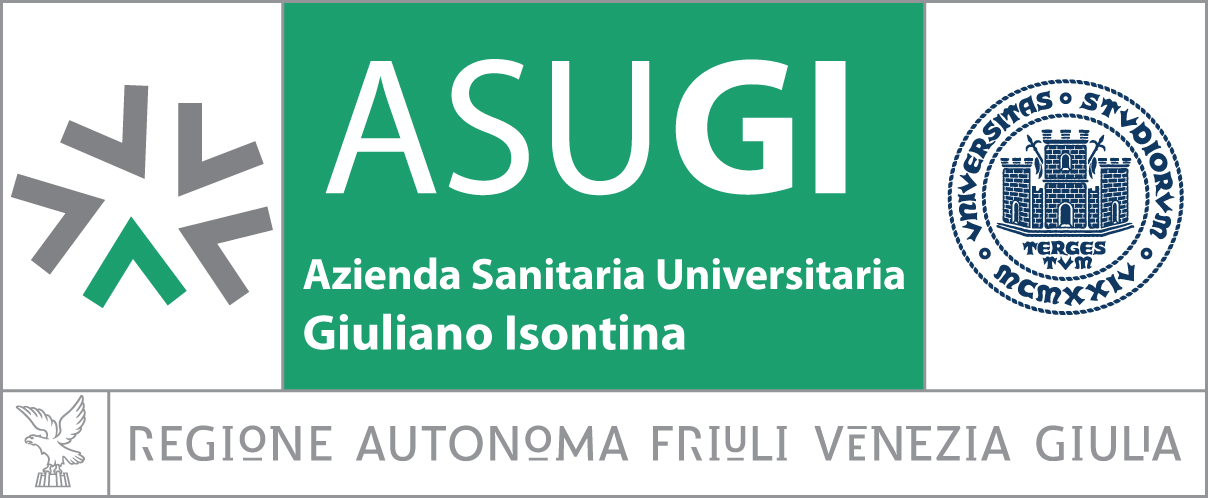 Formazione sul campo (FSC) - Scheda di progetto  ECM		 NON ECML’invio della scheda di progetto, adeguatamente compilata e corredata di tutta la documentazione, dovrà avvenire almeno 60 giorni prima della data di inizio dell’attività e 90 giorni prima in caso di formazione sponsorizzata.DIPARTIMENTO O STRUTTURA PROPONENTE1. TITOLO DELL’EVENTO FORMATIVO(max. 150 caratteri, spazi inclusi). Gli acronimi, se presenti, vanno scritti per esteso.2. PERIODO DI SVOLGIMENTO3 SEDE DI SVOLGIMENTO4. PROGETTO FORMATIVO A CURA DI:Per eventuale richiesta di chiarimenti, integrazioni, comunicazioni contattare:5. SEGRETERIA ORGANIZZATIVA6. TIPOLOGIA DI FORMAZIONE SUL CAMPO La durata minima del percorso formativo di FSC è di 6 ore (ad eccezione del training individualizzato); la durata giornaliera può variare da un minimo di 1 ora ad un massimo di 6 ore.Selezionare la tipologia scelta7. AREA (UNA SOLA SCELTA POSSIBILE)8. OBIETTIVO FORMATIVO 9. STRUTTURA e METODO DEL CORSODescrivere sinteticamente come sarà articolato il corso (es. numero minimo di incontri previsti, se sono previsti momenti dedicati allo studio individuale o di gruppo specificandone la durata in giornate/ore etc.)10. MOTIVAZIONE/ABSTRACT DEL PROGETTO Descrivere sinteticamente le motivazioni e lo scopo dell’attività formativa congruentemente con l’obiettivo scelto.11. OBIETTIVI/COMPETENZE DA RAGGIUNGERE Descrivere sinteticamente ciò che i partecipanti devono raggiungere alla fine dell’evento formativo in termini di conoscenza, abilità e atteggiamenti. (ad esempio: “alla fine del corso i partecipanti saranno in grado di …”)12. METODOLOGIE DIDATTICHE 
(Selezionare le caselle di riferimento e descrivere sinteticamente il percorso metodologico)13. RICADUTE FORMATIVERiprendere quanto inserito nella scheda di proposta formativa richiesta per il PAF (Piano Formativo Aziendale) in merito all’impatto atteso.14. L’ATTIVITÀ E’ PREVISTA A PIANO?  
(La proposta formativa è stata inviata al Provider per la rilevazione del fabbisogno formativo - PAF)15. GRUPPO DI PROGETTO16. PARTECIPANTIIl numero dei partecipanti e il rapporto tutor/partecipanti, ove previsto, sono gli elementi significativi per l’attribuzione dei crediti e deve considerare tutti i presenti all’evento formativo (esclusi i docenti, tutor, moderatori). Il numero dei presenti ad un evento deve corrispondere a quello dichiarato all’atto dell’accreditamento. È consentita una tolleranza del 10% in eccesso sul numero totale dei partecipanti.L'attività formativa è rivolta esclusivamente a personale dipendente o convenzionato con ASUGI?  17. È PREVISTA UNA QUOTA DI ISCRIZIONE (PER ESTERNI)?  Se SI, indicare la quota prevista: 18. STRUTTURE OPERATIVE COINVOLTE19. TEMATICHE DI INTERESSE NAZIONALE E/O REGIONALEL'attività formativa tratta tematiche di interesse Nazionale e/o Regionale?20. DOCUMENTO CONCLUSIVOÈ prevista la redazione di un documento conclusivo?21. VALIDAZIONE ESTERNA DELLE ATTIVITÀÈ prevista la validazione dell’attività da parte di un soggetto esterno al gruppo?22. LINGUA UTILIZZATA23. TASSONOMIA DEGLI OBIETTIVI (selezionare le caselle di riferimento)24. SETTING DI APPRENDIMENTO 
(Selezionare le caselle di riferimento)25. DESTINATARI: Indicare, se l’evento formativo è dedicato a tutti i professionisti con obbligo ECM, oppure, selezionare le caselle relative alle professioni coinvolte.L’ATTIVITÀ FORMATIVA È RIVOLTA A TUTTE LE PROFESSIONI CON L’OBBLIGO ECM?INDICARE LE PROFESSIONI ALLE QUALI L’EVENTO È RIVOLTOProfessioni/discipline sanitarie: Medico chirurgo:26. RESPONSABILE/I SCIENTIFICO/I (RSC)Per ogni evento formativo possono essere indicati fino a tre RSC ma solo il primo della lista sarà il titolare con la responsabilità dell’evento ECM. Questa scheda deve essere accompagnata dal Curriculum Vitae di ogni RSC redatto in formato europeo, datato, firmato e corredato delle attestazioni in materia di protezione dei dati personali e della veridicità dei contenuti. (Il CV deve essere aggiornato OGNI 3 ANNI) ATTENZIONE: I/il RSC possono effettuare attività di tutoraggio ed ottenere, in tal caso, i relativi crediti ma non possono essere qualificati come partecipanti.27. TUTORElencare tutti i tutor previsti dall’attività formativa con i dati richiesti.Per i tutor esterni dirigenti sanitari appartenenti al SSR e/o SSN, indicare l’Ente di appartenenza e l’e-mail di riferimento, per richiedere l’autorizzazione e procedere al conferimento dell’incarico di tutoraggio (consultare la legenda). La normativa ECM prevede che l’affidamento dell’incarico di tutor escluda lo stesso dall’attività di partecipante. 28. COORDINATORE - REFERENTE DEL CORSO29. MODALITÀ DI VERIFICA DELL’APPRENDIMENTOLa verifica dell’apprendimento è coerente con la tipologia del corso ed è documentata e realizzata con le seguenti modalità:a) la verifica delle conoscenze teoriche è effettuata in analogia alla formazione residenziale;b) la verifica delle competenze/risultati attesi:- addestramento: utilizzo di metodologie congruenti con la tipologia di attività effettuata (osservazionale o esecutiva).- gruppi di miglioramento, ricerca e audit: idonea documentazione sottoscritta dal RSC es. relazione finale) che documenti le attività svolte e/o i risultati raggiunti (verbali di discussioni, raccolta evidenze, report dell’audit).Selezionare la/e voce/i scelte:Note:Il tempo per l’espletamento delle prove è computato come attività ECM e deve essere congruente con il tipo di prova da svolgere. Nel caso un evento sia dedicato a più professioni e non sia di carattere trasversale possono essere previste prove diversificate in relazione ai diversi obiettivi di ciascuna figura professionale.30. SOGGETTO VALUTATORE31. OGGETTO DELLA VALUTAZIONE32. MATERIALE DIDATTICO Per ogni evento formativo vanno forniti ai partecipanti una memoria sintetica per seguire i contenuti presentati e i riferimenti per eventuali approfondimenti. Il materiale didattico da consegnare ai partecipanti può essere in forma cartacea o su supporto informatico; una copia deve essere fornita al Provider e conservata agli atti. Gli strumenti utilizzati possono essere (apporre una crocetta nella casella corrispondente):33. MODALITÀ DI VERIFICA DELLA PRESENZAVerifica effettiva dei partecipanti all’evento formativo (apporre una crocetta): 34. L’ATTIVITÀ TRATTA ARGOMENTI ATTINENTI L’ALIMENTAZIONE DELLA PRIMA INFANZIA? 35. COLLABORAZIONI E PARTNER Se l’attività formativa è organizzata in collaborazione con altri enti fornitori/Provider nazionali, indicare la denominazione dell’ente. Se l’attività formativa si avvale della collaborazione di Partner non finanziatori/Provider nazionali, indicare la denominazione dell’ente.È possibile in merito alla collaborazione allegare l’eventuale documento che ne definisce gli intenti (es. lettera, e-mail, altro, etc.)36. SPONSOR (finanziatori che hanno un tornaconto economico) Se l’iniziativa si avvale di sponsor è necessario indicare il nome dello sponsor, la fornitura proposta (sia nel caso di un servizio o di una somma) e la persona di riferimento dello sponsor per avviare le procedure del caso.Se “Si” compilare di seguito: 37. FINANZIATORI: Se l’iniziativa si avvale di finanziatori (es. Regione, etc.) è necessario indicarli e allegare copia della documentazione di accordo.Se SI, Specificare38. VALUTAZIONE DI IMPATTO DELLA FORMAZIONE (VIF)Da applicare in corsi specifici e selezionati dal proponente. Si ricorda che la VIF viene richiesta per almeno uno dei progetti presentati da ogni Dipartimento/Struttura.Questo percorso è soggetto a valutazione dell’impatto formativo? Se “SI”, procedere nella compilazione di TUTTI i campi della tabella successiva.Classificazione dell’IMPATTO ATTESO per prevalenza all’interno di ognuna delle tre aree individuate 39. DEFINIZIONE DEI COSTI A CARICO DELL’ASUGI 40. FONTI DI FINANZIAMENTO DELL’ATTIVITÀ:Descrizione: compilare la tabellina sottostante, e indicare approssimativamente le percentuali di intervento delle eventuali partecipazioni al costo totale (100%) dell’evento.41 PROPONENTE L’EVENTO FORMATIVO Nome, Cognome e Firma del Responsabile di Struttura e/o Direttore di Dipartimento che propone il progetto dell’evento formativoSpazio riservato al Provider ECM FVG ASUGIAPPROVAZIONE PROGETTO FORMATIVO DATA_______________      FIRMA e TIMBRO ___________________________________Allegato 1: Obiettivi formativiIndividuare un solo obiettivo formativo, scegliendo fra i tre raggruppamenti (TECNICO PROFESSIONALI – DI PROCESSO – DI SISTEMA). Si suggerisce di scegliere prioritariamente gli obiettivi strategici evidenziati in giallo e riportare il corrispondente numero nella scheda di proposta.PAROLE CHIAVE (MASSIMO 3):DALALSEDE/ AULAINDIRIZZONome e CognomeTelefonoE-mailResponsabile dell’organizzazione, attuazione dell’evento e attività di segreteria.(se convegni/congressi/simposi/conferenze, specificare l’eventuale esigenza di segreteria organizzativa esterna)Numero di telefonoIndirizzo E-mailSito webTRAINING INDIVIDUALIZZATO (addestramento) Attività in cui il partecipante in modo attivo acquisisce nuove conoscenze, abilità e comportamenti utili all’esecuzione di attività specifiche, all’utilizzo di tecnologie e strumenti o al miglioramento di aspetti relazionali. Tirocini, training, periodi di affiancamento, attività di addestramento, supervisione, etc. in contesti lavorativi qualificati e sulla base di obiettivi ben identificati e di una programmazione specifica. E’ necessaria la presenza di un tutor in rapporto 1:1 – 1:3 e non oltre 1:5. L’attività è programmabile per un minimo di 1 ora di addestramento.GRUPPI DI MIGLIORAMENTO: GRUPPI DI LAVORO/STUDIO/MIGLIORAMENTOFinalizzati al miglioramento della qualità, alla promozione della salute, all’accreditamento e alla certificazione di sistemi, dell’organizzazione di servizi, di prestazioni, della comunicazione con i cittadini, circoli di lettura di articoli scientifici, discussione su casi clinici, su problemi assistenziali e cure primarie, circoli di gestione delle criticità di programmi di prevenzione e di emergenze.. È necessaria la presenza di un tutor GRUPPI DI MIGLIORAMENTO: COMMISSIONI DI STUDIO(Interaziendali, dipartimentali, aziendali) COMUNITÀ DI APPRENDIMENTO O DI PRATICAGruppo o network professionale con l’obiettivo di generare conoscenza organizzata e di qualità. Non esistono differenze gerarchiche perché il lavoro è a beneficio dell’intera comunità. Non è vincolante la presenza di un tutor.GRUPPI DI MIGLIORAMENTO: PDTA INTEGRATI O MULTIPROFESSIONALIPercorsi assistenziali che perseguano risultati relativi all’affermazione di buone pratiche evidence based ed al miglioramento degli assetti organizzativi e gestionali dell’assistenza.GRUPPI DI MIGLIORAMENTO: COMITATI AZIENDALI PERMANENTIAd esempio, il comitato etico, per il controllo delle infezioni, buon uso degli antibiotici o del sangue, il prontuario terapeutico, la sicurezza ed emergenze sul lavoro, ospedale senza dolore etc. Non è vincolante la presenza di un tutor.GRUPPI DI MIGLIORAMENTO: AUDIT CLINICO E/O ASSISTENZIALEAttività in cui i professionisti esaminano il proprio operato e i propri risultati, in particolare attraverso la revisione della documentazione sanitaria e la modificano se necessario. Si articola nelle seguenti specifiche fasi:identificazione delle aree cliniche e dei problemi assistenziali oggetto di valutazione con conseguente identificazione del campione di pazienti, del set di informazioni da raccogliere per ciascun caso, dei parametri di riferimento (criteri, indicatori e relativi standard), l’analisi dei dati raccolti ai fini di un confronto tra gli esiti clinici documentati e gli standard di riferimento, definizione delle strategie di miglioramento e valutazione e gli interventi attuati per il miglioramento. È richiesto un minimo 3 incontri a progetto. Non è vincolante la presenza di un tutor.ATTIVITÀ DI RICERCA (Studi osservazionali, epidemiologici, ricerca clinica, sperimentale e non su farmaci o dispositivi medici o attività assistenziali)Partecipazione a studi finalizzati in riferimento a quanto previsto dalla normativa vigente in     tema di sperimentazioni cliniche, etc. Per le specifiche iniziative contattare il Provider.Convegni - CongressiConvegni e corsi su committenzaConvegni e corsi su committenza della RegioneEtico deontologicaEmergenzaGestionale/organizzativa, compresa formazione strategicaInformatizzazione e Formazione on lineIntegrazione SociosanitariaClinico assistenzialeQualità ed accreditamentoRelazionaleRicercaPrevenzione e sicurezzaTecnica e amministrativaScrivere un solo numero corrispondente, CONSULTANDO i tre gruppi come nell’ALLEGATO 1ALettura di testi o articoli scientifici o altro materiale individuale (anche in FAD) o di gruppo BLezione tradizionale (anche in FAD, sincrona o in differita)	CDiscussione di casi in piccolo gruppo (fino a 12 partecipanti) o in grande gruppo (da 13 partecipanti in su) DTirocinio osservazionale con o senza tutorETirocinio con esecuzione di attivitàFDiscussione /lavoro in gruppo su temi diversi in piccolo o in grande gruppoDato obbligatorio: descrivere l’articolazione della metodologia didattica (es. se on line o in presenza, se sono previsti periodi dedicati allo studio individuale o di gruppo specificandone la durata in ore, ecc.).Dato obbligatorio: descrivere l’articolazione della metodologia didattica (es. se on line o in presenza, se sono previsti periodi dedicati allo studio individuale o di gruppo specificandone la durata in ore, ecc.).Dato obbligatorio: descrivere l’articolazione della metodologia didattica (es. se on line o in presenza, se sono previsti periodi dedicati allo studio individuale o di gruppo specificandone la durata in ore, ecc.).SiNo Scheda formativa: Scheda formativa: Scheda formativa: Inserire il numero della scheda formativa generato da TOM. Es. SF2024.001Inserire il numero della scheda formativa generato da TOM. Es. SF2024.001Inserire il numero della scheda formativa generato da TOM. Es. SF2024.001SINOÈ stato costituito un gruppo di progetto con il Servizio Formazione?Se SI, sono stati redatti dei verbali relativi agli incontri?Stima delle ore di impegno del partecipanteRapporto numerico TUTOR/PARTECIPANTI*

*Solo per l’addestramento (training individualizzato). La presenza di un formatore-tutor deve essere assicurata nel rapporto di 1/1, 1/2, 1/3 e comunque non oltre il rapporto di 1/5 tra Tutor/Partecipanti.-------/------SiNo Specificare eventuali requisiti dei partecipanti o eventuali precondizioni di partecipazione al corso Ad es. riservato ad un dipartimento o struttura, ai soli dipendenti aziendali, per possesso di formazione precedente o con requisiti specifici, altro:Numero massimo di partecipanti DIPENDENTI ASUGI per singola edizioneNumero massimo di partecipanti DIPENDENTI ASUGI per singola edizioneNumero massimo di partecipanti DIPENDENTI ASUGI per singola edizioneNumero massimo di partecipanti ESTERNI AD ASUGI appartenenti ad altri ENTI DEL SSR per singola edizione Numero massimo di partecipanti ESTERNI AD ASUGI appartenenti ad altri ENTI DEL SSR per singola edizione Numero massimo di partecipanti ESTERNI AD ASUGI appartenenti ad altri ENTI DEL SSR per singola edizione Numero massimo di partecipanti ESTERNI AD ASUGI (cliente esterno – es. liberi professionisti, associazioni, privati etc.)Numero massimo di partecipanti ESTERNI AD ASUGI (cliente esterno – es. liberi professionisti, associazioni, privati etc.)Numero massimo di partecipanti ESTERNI AD ASUGI (cliente esterno – es. liberi professionisti, associazioni, privati etc.)N. massimo partecipanti ECMN. massimo partecipanti NON ECM TOTALE PARTECIPANTITOTALE PARTECIPANTITOTALE PARTECIPANTISiNo Quota di Iscrizione SiNo SiNo SiNo SINOÈ previsto l’uso della sola lingua italiana?Lingua straniera utilizzata:Esiste un sistema di traduzione?ConoscenzeAbilitàAtteggiamenti, motivazioni, valoriLivello di attivitàTipologia di attivitàContesto di attivitàIndividuale Elaborativa, di studio, di ricercaOperativo (es. ospedaliero, territoriale)Di gruppoEsecutiva - operativaExtra-operativoMista (entrambi)EsercitativaOsservativaSiNo Odontoiatra - OdontoiatriaFarmacista – Farmacia ospedalieraFarmacista – Farmacia territorialeVeterinario – Igiene degli allevamenti e delle produzioni zootecnicheVeterinario – Igiene prod., trasf., commercial., conserv. e tras. alimenti di origine animale e derivatiVeterinario – Sanità animalePsicologo -  PsicologiaPsicologo – Psicoterapia BiologoChimico – Chimica analiticaFisico Assistente sanitarioDietistaEducatore professionaleFisioterapistaIgienista dentaleInfermiereInfermiere pediatricoLogopedistaOrtottista/Assistente di oftalmogiaOstetrica/oPodologoTecnico audiometristaTecnico audioprotesistaTecnico della fisiopatologia cardiocircolatoria e perfusione cardiovascolareTecnico della prevenzione nell’ambiente e nei luoghi di lavoroTecnico della riabilitazione psichiatricaTecnico di neurofisiopatologiaTecnico ortopedicoTecnico sanitario di radiologia medicaTecnico sanitario laboratorio biomedicoTerapista della neuro e psicomotricità dell’età evolutivaTerapista occupazionaleTUTTE LE DISCIPLINE / SPECIALITÀ (Motivazione obbligatoria): Allergologia ed immunologia clinicaMedicina di comunitàAnatomia patologicaMedicina e chirurgia di accettazione e di urgenzaAnestesia e rianimazionePrivo di specializzazioneAngiologiaPsichiatriaAudiologia e foniatriaMedicina generale (medici di famiglia)Biochimica clinicaMedicina internaCardiochirurgiaMedicina legaleCardiologiaMedicina nucleareChirurgia generaleMedicina termaleChirurgia maxillo-faccialeMedicina trasfusionaleChirurgia pediatricaMedicina subacquea e iperbaricaChirurgia plastica e ricostruttivaMicrobiologia e virologiaChirurgia toracicaNefrologiaChirurgia vascolareNeonatologiaContinuità assistenzialeNeurochirurgiaCure palliativeNeurofisiopatologiaDermatologia e venereologiaNeurologiaDirezione medica di presidio ospedalieroNeuropsichiatria infantileEmatologiaNeuroradiologiaEndocrinologiaOftalmologiaEpidemiologia OncologiaFarmacologia e tossicologia clinicaOrganizzazione dei servizi sanitari di baseGastroenterologiaOrtopedia e traumatologiaGenetica medicaOtorinolaringoiatriaGeriatriaPatologia clinica (laboratorio di analisi chimico-cliniche e microbiologia)Ginecologia e ostetriciaPediatriaIgiene degli alimenti e della nutrizionePediatria (pediatri di libera scelta)Igiene, epidemiologia e  sanità pubblicaPsicoterapiaLaboratorio di genetica medicaRadiodiagnosticaMalattie dell’apparato respiratorioRadioterapiaMalattie infettiveReumatologiaMalattie metaboliche e diabetologiaScienza dell’alimentazione e dieteticaMedicina aeronautica e spazialeUrologiaMedicina del lavoro e sicurezza degli ambienti di lavoroMedicina dello sportMedicina fisica e riabilitazioneALTRI PARTECIPANTI ESCLUSI DALL’OBBLIGO DEI CREDITI
Specificare i destinatari:
Specificare i destinatari:1. Nome e CognomeE-mailCodice Fiscale (solo se esterno)2. Nome e CognomeE-mailCodice Fiscale (solo se esterno)3. Nome e CognomeE-mailCodice Fiscale (solo se esterno)Nome e CognomeE-mailCodice Fiscale(solo se esterno)Qualifica di DIRIGENTE (Indicare SI oppure NO)N° ore previsteCoordinatore di corsoNome e CognomeCoordinatore di corsoReferenteNome e CognomeReferentePROVA ORALE: caratterizzata da un colloquio. Documentata mediante verbale sottoscritto dal docente e recante gli argomenti discussi; Nel caso di valutazione negativa devono essere documentati gli elementi considerati ai fini del mancato raggiungimento degli obiettivi.PROVA SCRITTA: può consistere in un elaborato libero, serie di quesiti a risposta aperta o altre modalità anche complesse (brani a completamento, ordinamento di testi, etc.). Vanno descritte le modalità di esecuzione della prova e i criteri di performance;QUESTIONARIO: prevede esclusivamente quesiti a risposta multipla (almeno tre item ogni ora dii durata dell’evento e, per ogni item, 4 distrattori di cui uno solo esatto).PROVA PRATICA (anche complessa):Caratterizzata dall’esecuzione di attività/procedure (prova pratica semplice);Realizzazione di un mandato complesso (costruzione di un progetto; discussione/risoluzione di casi clinici od organizzativi; individuazione di criteri e/o indicatori riguardanti uno specifico tema, etc.). Vanno comunque descritte le modalità di esecuzione della prova e i criteri di performance. FORNIRE UNA BREVE DESCRIZIONE DELLA PROVA: (obbligatorio)RELAZIONE: relazione finale redatta e sottoscritta dal responsabile scientifico.Altro:Criterio di superamento della prova di apprendimento80% delle risposte/prove corretteAutovalutazioneValutazione da parte del Responsabile Scientifico del progettoValutazione da parte del tutorValutazione tra pariCompetenza, capacità, abilità acquisita Risultato operativo (report, relazione, studio etc.)Sintesi e/o testo delle relazioni presentate o copia delle slidesSelezione di articoli e/o di altro materiale scientifico e/o Linee Guida, procedure, protocolliBibliografia e/o sitografia consigliataNessun materiale didattico (in questo caso la scelta deve essere motivata)Firma di presenzaScheda di valutazione dell’evento firmata dai partecipantiRilevazione elettronica /badgeRelazione firmata dal Responsabile ScientificoSiNo COLLABORAZIONI/SPONSOR/ FINANZIAMENTI/SINOL'attività formativa è organizzata in collaborazione con altri enti fornitori/provider regionali?Se SI,indicare di seguito la denominazione del fornitore/ente/ provider: L'attività formativa è organizzata in collaborazione con altri enti fornitori/provider nazionali?Se SI, indicare di seguito la denominazione del fornitore/ente/ provider:SiNo Nome dello sponsorFornitura propostaPersona di riferimento dello sponsorSiNo SiNo All’interno della singola AREA (Impatto/Valore/Intensità e Innovazione), le opzioni di scelta vanno basate sulla PREVALENZA di un valore (non sull’unicità), individuando UNA delle opzioni per ciascuna area, in base alla priorità dell’intervento formativo. (v. spiegazione in APPENDICE)AREA IMPATTOAREA VALOREAREA VALOREAREA INTENSITA’ E INNOVAZIONE
DESCRIZIONE DELL’IMPATTO ATTESO (campo aperto):
DESCRIZIONE DELL’IMPATTO ATTESO (campo aperto):
DESCRIZIONE DELL’IMPATTO ATTESO (campo aperto):
DESCRIZIONE DELL’IMPATTO ATTESO (campo aperto):
INDICATORI di impattoPer valutare l’impatto specificare almeno un indicatore in relazione all’obiettivo individuato. Esempi:
* Misurabile;
* Rilevabile non misurabile;
* Non definibile nei tempi

INDICATORI di impattoPer valutare l’impatto specificare almeno un indicatore in relazione all’obiettivo individuato. Esempi:
* Misurabile;
* Rilevabile non misurabile;
* Non definibile nei tempi
TEMPI DI MONITORAGGIOTEMPI DI MONITORAGGIOMODALITÀ
(Come valuto e chi valuta)MODALITÀ
(Come valuto e chi valuta)VALORE INIZIALEVALORE INIZIALEVALORE ATTESOVALORE ATTESOTIPOLOGIA DI COSTO (docenza, sede, materiale didattico ecc.)EURODocenza/e Esterna/e (come da Regolamento Aziendale – contattare il Provider)Docenza/e Interna/e (solo per le ore di docenza effettuate fuori dall’orario di servizio: € 25,82/ora  x n° docenti)Sede Agenzia Organizzativa (contattare il Provider)Materiale DidatticoCOSTO TOTALE DEL PROGETTO:Quote di iscrizione%Sponsor non commerciali  (Enti no profit, associazioni di volontariato , le fondazioni e simili)%Sponsor Commerciali  (Soggetti non pubblici che forniscono finanziamenti o risorse al fornitore dell’evento)%Committente pubblico  (Stato, Province, Comuni, Regione)%Autofinanziamento (l’Azienda stessa)%PROGETTO FORMATIVO APPROVATO, DA INSERIRE NEL PAF AZIENDALE DELL’ANNO:TETTO DI SPESA AUTORIZZATO PROGETTO FORMATIVO NON APPROVATO (eventuali motivazioni):N. OBIETTIVOOBIETTIVI FORMATIVI TECNICO-PROFESSIONALI10EPIDEMIOLOGIA - PREVENZIONE E PROMOZIONE DELLA SALUTE CON ACQUISIZIONE DI NOZIONI TECNICO-PROFESSIONALI18CONTENUTI TECNICO-PROFESSIONALI (CONOSCENZE E COMPETENZE) SPECIFICI DI CIASCUNA PROFESSIONE, DI CIASCUNA SPECIALIZZAZIONE E DI CIASCUNA ATTIVITÀ ULTRASPECIALISTICA. MALATTIE RARE19MEDICINE NON CONVENZIONALI: VALUTAZIONE DELL'EFFICACIA IN RAGIONE DEGLI ESITI E DEGLI AMBITI DI COMPLEMENTARIETA20TEMATICHE SPECIALI DEL SSN E SSR ED A CARATTERE URGENTE E/O STRAORDINARIO INDIVIDUATE DALLA COMMISSIONE NAZIONALE PER LA FORMAZIONE CONTINUA E DALLE REGIONI/PROVINCE AUTONOME PER FAR FRONTE A SPECIFICHE EMERGENZE SANITARIE CON ACQUISIZIONE DI NOZIONI DI TECNICO-PROFESSIONALI21TRATTAMENTO DEL DOLORE ACUTO E CRONICO. PALLIAZIONE22FRAGILITA' (MINORI, ANZIANI, TOSSICO-DIPENDENTI, SALUTE MENTALE) TUTELA DEGLI ASPETTI ASSISTENZIALI E SOCIO-ASSISTENZIALI23SICUREZZA ALIMENTARE E/O PATOLOGIE CORRELATE24SANITÀ VETERINARIA25FARMACO EPIDEMIOLOGIA, FARMACOECONOMIA, FARMACOVIGILANZA26SICUREZZA AMBIENTALE E/O PATOLOGIE CORRELATE27SICUREZZA NEGLI AMBIENTI E NEI LUOGHI DI LAVORO E PATOLOGIE CORRELATE28IMPLEMENTAZIONE DELLA CULTURA E DELLA SICUREZZA IN MATERIA DI DONAZIONE TRAPIANTO29INNOVAZIONE TECNOLOGICA: VALUTAZIONE, MIGLIORAMENTO DEI PROCESSI DI GESTIONE DELLE TECNOLOGIE BIOMEDICHE E DEI DISPOSITIVI MEDICI. HEALTH TECHNOLOGY ASSESSMENT34ACCREDITAMENTO STRUTTURE SANITARIE E DEI PROFESSIONISTI. LA CULTURA DELLA QUALITÀ, PROCEDURE E CERTIFICAZIONI, CON ACQUISIZIONE DI NOZIONI TECNICO-PROFESSIONALI35ARGOMENTI DI CARATTERE GENERALE: SANITÀ DIGITALE, INFORMATICA DI LIVELLO AVANZATO E LINGUA INGLESE SCIENTIFICA. NORMATIVA IN MATERIA SANITARIA: I PRINCIPI ETICI E CIVILI DEL S.S.N. E NORMATIVA SU MATERIE OGGETTO DELLE SINGOLE PROFESSIONI SANITARIE, CON ACQUISIZIONE DI NOZIONI TECNICO-PROFESSIONALI36VALUTAZIONE, ANALISI, STUDIO, CARATTERIZZAZIONE IDENTIFICAZIONE DI: AGENTI, SOSTANZE, PREPARATI, MATERIALI ED ARTICOLI E LORO INTERAZIONE CON LA SALUTE E LA SICUREZZA37METODOLOGIE, TECNICHE E PROCEDIMENTI DI MISURA E INDAGINI ANALITICHE, DIAGNOSTICHE E DI SCREENING, ANCHE IN AMBITO AMBIENTALE, DEL TERRITORIO E DEL PATRIMONIO ARTISTICO E CULTURALE. RACCOLTA, PROCESSAMENTO ED ELABORAZIONE DEI DATI E DELL’INFORMAZIONE38VERIFICHE ED ACCERTAMENTI NEI PORTI E SULLE NAVI ANCHE AI FINI DELLA SICUREZZA; VALUTAZIONI ED ANALISI DI ESPLOSIVI, COMBUSTIBILI, ACCELERANTI E LORO TRACCE; GESTIONE DELLE EMERGENZE E DEGLI INCIDENTI RILEVANTIOBIETTIVI FORMATIVI DI PROCESSOOBIETTIVI FORMATIVI DI PROCESSO3DOCUMENTAZIONE CLINICA. PERCORSI CLINICO-ASSISTENZIALI DIAGNOSTICI E RIABILITATIVI, PROFILI DI ASSISTENZA - PROFILI DI CURA4APPROPRIATEZZA PRESTAZIONI SANITARIE NEI LEA. SISTEMI DI VALUTAZIONE, VERIFICA E MIGLIORAMENTO DELL'EFFICIENZA ED EFFICACIA7LA COMUNICAZIONE EFFICACE INTERNA, ESTERNA, CON PAZIENTE. LA PRIVACY ED IL CONSENSO INFORMATO8INTEGRAZIONE INTERPROFESSIONALE E MULTIPROFESSIONALE, INTERISTITUZIONALE9INTEGRAZIONE TRA ASSISTENZA TERRITORIALE ED OSPEDALIERA11MANAGEMENT SANITARIO. INNOVAZIONE GESTIONALE E SPERIMENTAZIONE DI MODELLI ORGANIZZATIVI E GESTIONALI12ASPETTI RELAZIONALI (LA COMUNICAZIONE INTERNA, ESTERNA, CON PAZIENTE) E UMANIZZAZIONE DELLE CURE13METODOLOGIA E TECNICHE DI COMUNICAZIONE SOCIALE PER LO SVILUPPO DEI PROGRAMMI NAZIONALI E REGIONALI DI PREVENZIONE PRIMARIA14ACCREDITAMENTO STRUTTURE SANITARIE E DEI PROFESSIONISTI. LA CULTURA DELLA QUALITA'15MULTICULTURALITA' E CULTURA DELL' ACCOGLIENZA. NELL' ATTIVITÀ SANITARIA30EPIDEMIOLOGIA - PREVENZIONE E PROMOZIONE DELLA SALUTE CON ACQUISIZIONE DI NOZIONI DI PROCESSO32TEMATICHE SPECIALI DEL SSN E SSR ED A CARATTERE URGENTE e/o STRAORDINARIO INDIVIDUATE DALLA COMMISSIONALE NAZIONALE PER LA FORMAZIONE CONTINUA E DALLE REGIONI/PROVINCE AUTONOME PER FAR FRONTE A SPECIFICHE EMERGENZE SANITARIE CON ACQUISIZIONE DI NOZIONI DI PROCESSOOBIETTIVI FORMATIVI DI SISTEMAOBIETTIVI FORMATIVI DI SISTEMAOBIETTIVI FORMATIVI DI SISTEMA11APPLICAZIONE NELLA PRATICA QUOTIDIANA DEI PRINCIPI E DELLE PROCEDURE DELL'EVIDENCE BASED PRACTICE (EBM - EBN - EBP)22LINEE GUIDA - PROTOCOLLI – PROCEDURE55PRINCIPI, PROCEDURE E STRUMENTI PER IL GOVERNO CLINICO DELLE ATTIVITÀ SANITARIE66LA SICUREZZA DEL PAZIENTE. RISK MANAGEMENT1616ETICA, BIOETICA E DEONTOLOGIA1717ARGOMENTI DI CARATTERE GENERALE: INFORMATICA E LINGUA INGLESE SCIENTIFICA DI LIVELLO AVANZATO. NORMATIVA IN MATERIA SANITARIA: I PRINCIPI ETICI E CIVILI DEL SSN3131EPIDEMIOLOGIA - PREVENZIONE E PROMOZIONE DELLA SALUTE CON ACQUISIZIONE DI NOZIONI DI SISTEMA3333TEMATICHE SPECIALI DEL SSN E SSR ED A CARATTERE URGENTE e/o STRAORDINARIO INDIVIDUATE DALLA COMMISSIONE NAZIONALE PER LA FORMAZIONE CONTINUA E DALLE REGIONI/PROVINCE AUTONOME PER FAR FRONTE A SPECIFICHE EMERGENZE SANITARIE CON ACQUISIZIONE DI NOZIONI DI SISTEMA